Acceso (acceso.ku.edu)Unidad 4, Un paso másEl cine desde MéxicoTodo el poder (2000)(Música)(Santa) Oh, oh, oh, Feliz Navidad.(Hombre) ¡Órale gordo! Cáete con los juguetes (disparos) (música electrónica)(Narrador) Vives en la ciudad más insegura del mundo, te han asaltado varias veces o seguramente te van a asaltar. (Hombre) ¡Señores asaltantes! (Hombre fumando) ¿De quién es una camioneta Cherokee negra que se acaban de llevar aquí fuera?(Hombre desnudo) Era la mía.(Narrador) ¿No estás harto de tanta delincuencia? (Taxista) ¿De qué trata el reportaje?(Viajero) Sobre los asaltos, de esas cosas.(Taxista) Pues véngase chambear, en un momentito nos asaltan.(Hombre con traje) ¿Grabaste algún atraco en el camino?(Mujer) A ti un día de estos te van a asaltar.(Niña) A ti te pasan más cosas que Homero Simpson.(Narrador) Imagínate que un día te encuentras a los miserables zampones que se robaron tu coche, ¿qué haces? ¿Te quedas cruzado de brazos? ¿Los sigues? ¿Los denuncias a la policía? (Hombre fumando) La bodega que usted descubrió no era más que una fábrica abandonada ¡hombre! (risas)(Padre) Creo que sé quiénes robaron la camioneta.(Madre) ¡Ya deja de jugar a los policías Gabriel!(Narrador) ¿Y si los mismos policías son los asaltantes? ¿A quién acudes? ¿A tus amigos? ¿A la portera? ¿A quién?(Joven) No me voy a enamorar de ti.(Joven) No te preocupes, nadie se enamora de mi.(Música)(Narrador) Si ya estás harto y crees que no se puede hacer absolutamente nada, estás mal. Sí se puede, ven a ver Todo el poder.(Joven) Y ahora vamos a matar al tigre.(Joven) ¡Ay!(Hombre) Por un México seguro, con la delincuencia, ¡pum!Todo el poderThis work is licensed under a 
Creative Commons Attribution-NonCommercial 4.0 International License.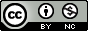 